Неделя популяризации лучших практик укрепления здоровья на рабочих местах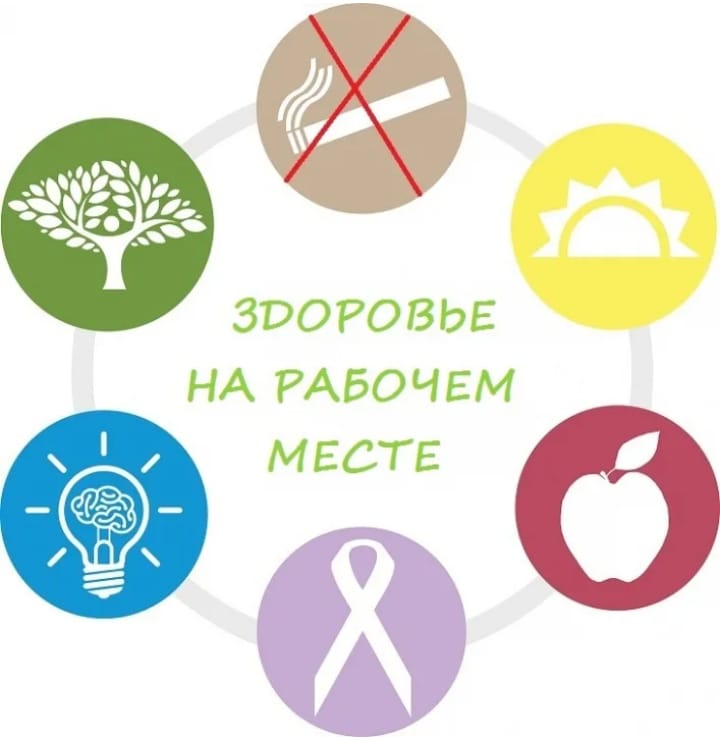 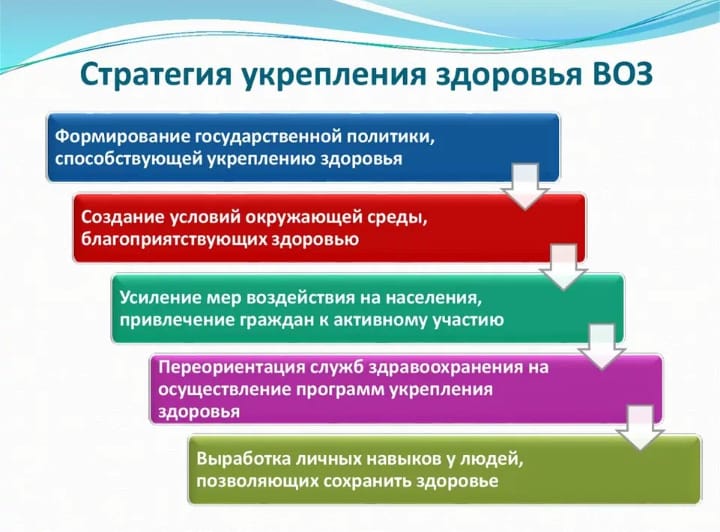 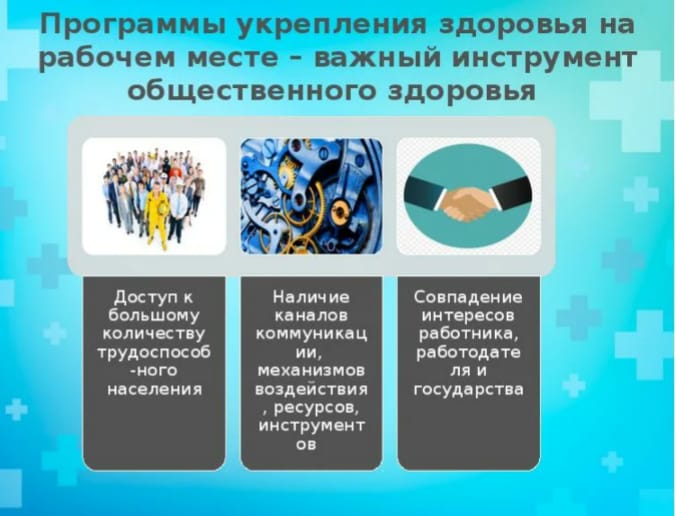 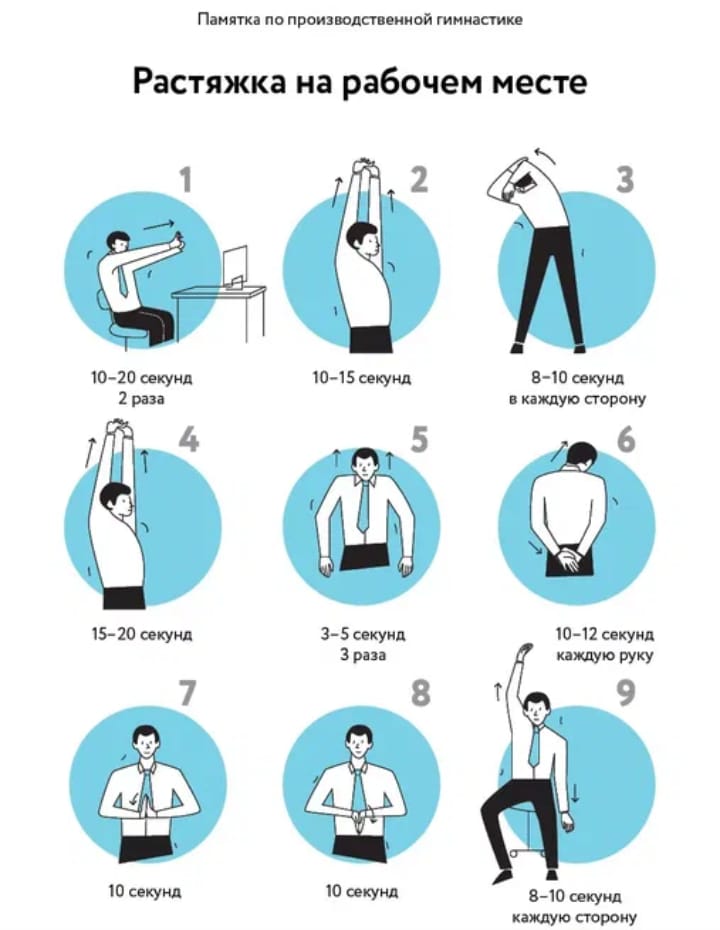 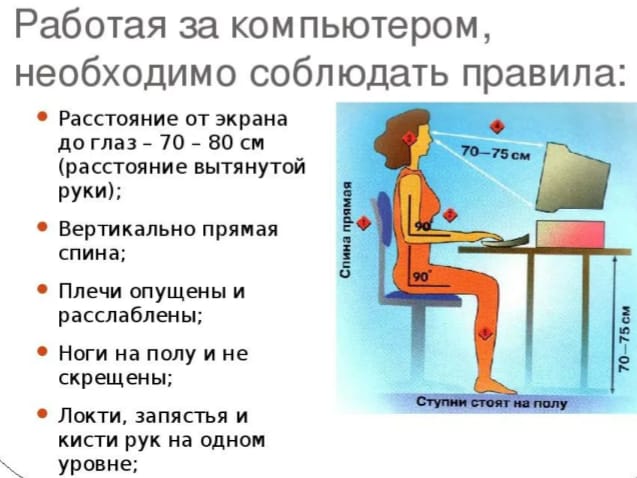 